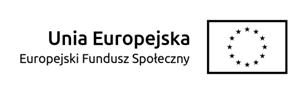 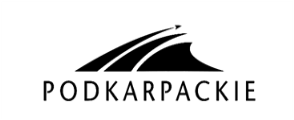 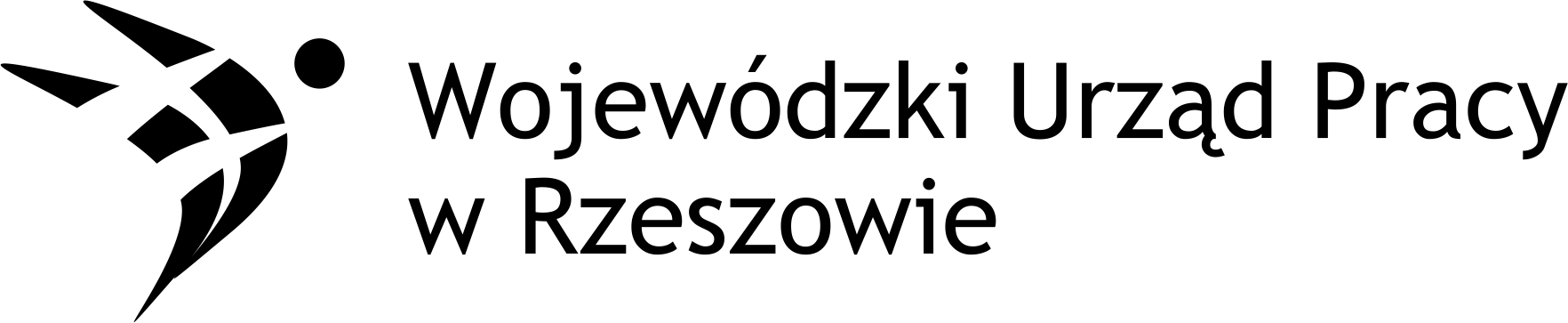 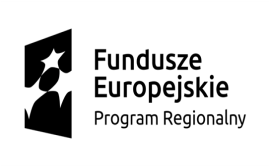 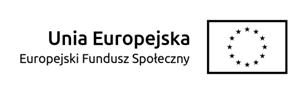 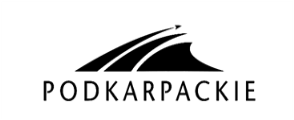 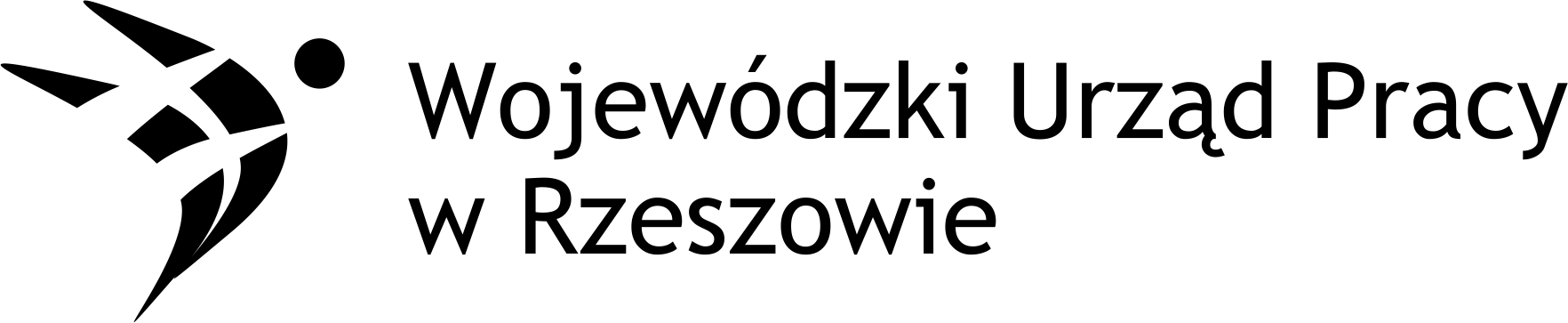 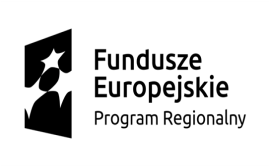 ZP.271.17.2019				          	      Krosno, dnia 8.02.2019r.Ogłoszenieo wyborze najkorzystniejszej oferty w postępowaniu  o udzielenie zamówienia publicznego (art. 92 ust. 2 ustawy Prawo zamówień publicznych) 1. GMINA MIASTO KROSNO, ul. Lwowska 28a, 38-400 Krosno, zwana dalej Zamawiającym, w dniu8.02.2019r. rozstrzygnęła postępowanie prowadzone w trybie przetargu nieograniczonego pn.: „Dostawa pomocy dydaktycznych – środków bhp do pracowni zawodowych Zespołu Szkół Ponadgimnazjalnych Nr 5 w Krośnie, ul. Rzeszowska 10, w ramach projektu pn. „Kształcenie zawodowe szansą rozwoju” realizowanego w ramach Osi Priorytetowej IX Jakość edukacji i kompetencji w regionie, Działania 9.4 Poprawa jakości kształcenia zawodowego  RPO WP 2014  - 2020”. 2. Na wykonanie przedmiotowego zadania w terminie wpłynęły 2 oferty złożone przez następujących wykonawców:TORO Joanna Jasnosz, Breń 64A, 33-140 Lisia GóraKNS Przemysław Wielgo, ul. Młoda 53, 25-619 Kielce3. Ceny i termin dostawy:Wykonawca nr 1: cena: 4 095,90 zł,termin dostawy: 7 dni roboczych,Wykonawca nr 2:cena: 1 819,85 zł - po dokonaniu poprawy oczywistych omyłek rachunkowych: 2 610,35 złtermin dostawy: 5 dni roboczych,4. Po dokonaniu oceny ofert pod kątem przesłanek ich odrzucenia (na podstawie art. 89 ust. 1 ustawy Pzp) ustalono, że obie oferty są zgodne z treścią SIWZ. Zamawiający ustalił dwa kryteria oceny ofert: a) cena – 60%,b) termin dostawy – 40%5. Po dokonaniu przeliczenia punktów przyznanych wykonawcom we wszystkich kryteriach oceny ofert ustalono, co następuje:Wykonawca nr 1:a) 38,24 pkt. b) 30 pkt.  Łącznie:  68,24 pkt.Wykonawca nr 2:a) 60 pkt. b) 40 pkt.  Łącznie: 100 pkt.6. Biorąc powyższe pod uwagę Zamawiający podjął decyzję o powierzeniu realizacji zamówienia wykonawcy nr 2, który uzyskał maksymalną liczbę punktów. 